Platforma Compe4MiProjekt COMPe4Mi: Narzędzia dla profesjonalistów do oceny i rozwoju kompetencji migrantów jest współfinansowany przez Komisję Europejską w ramach programu Erasmus+ KA2 Współpraca na rzecz innowacji i wymiany dobrych praktyk – Strategiczne partnerstwo na rzecz edukacji dorosłych. Konsorcjum składa się z 5 organizacji, pochodzących z 5 różnych krajów europejskich (Cypr, Grecja, Finlandia, Włochy i Polska). Koordynatorem projektu jest Fundacja dla Somalii, której partnerami są Enoros Consulting Ltd, Organization Earth, ASDA RY i FormazioneCo&So Network. Projekt trwa od 1.10.2017 r. do 30.09.2019 r.Jak działa platforma Compe4Mi?Jednym z narzędzi upowszechniania rezultatów projektu jest platforma e-learningowa Compe4Mi, dostępna pod adresem internetowym: http://portal.compe4mi.eu. Każdy  użytkownik po zarejestrowaniu otrzymuje możliwość dostępu do pakietu najważniejszych informacji i kompleksowych materiałów z zakresu szkolenia umiejętności zarówno migrantów, jak i specjalistów pracujących z migrantami w celu budowania kompetencji w obrębie komunikacji międzykulturowej i zarządzania różnorodnością.Tematyka dostępnych materiałów, specjalnie zaprojektowanych w formie 2 odrębnych kursów podzielonych na moduły, jest następująca: rozwój zawodowy i rozwój kompetencji miękkich, świadomość i budowanie potencjału na rynku pracy, zdobywanie praktycznego doświadczenia, a także pozyskiwanie kompetencji kulturowych w kontekście wielokulturowości, praktyczne przykłady analizy sytuacji międzykulturowych oraz konfliktów i ich rozwiązań, podejścia, narzędzia i praktyki służące integracji w ramach pracy z obywatelami państw trzecich, zarządzanie różnorodnością i mediacja kulturowa. Użytkownicy, po zakończeniu kursu, mają możliwość przystąpienia do testu sprawdzającego ich wiedzę, a także uzyskania Certyfikatu uczestnictwa. Ze względu na międzynarodowy charakter projektu, materiały występują w kilku wersjach językowych, w tym w języku polskim, angielskim, somalijskim, włoskim, arabskim, greckim czy fińskim. Ponadto, na platformie uruchomione zostało Forum służące komunikacji między użytkownikami, uzyskiwaniu dodatkowych informacji oraz wymianie doświadczeń. Jakie są cele?Ogólnym celem projektu jest wzmocnienie edukacji międzykulturowej wśród specjalistów pracujących z migrantami (edukatorzy dorosłych, trenerzy, specjaliści, dostawcy usług szkoleniowych, ośrodki szkoleniowe dla migrantów, organizacje pozarządowych i przedsiębiorstwa), przy jednoczesnym podnoszeniu umiejętności i kompetencji migrantów na rzecz integracji na rynku pracy i życia społecznego. Dostarczenie praktycznych umiejętności służących zrozumieniu zagadnień związanych z zarządzaniem różnorodnością w pracy z osobami z różnych środowisk społecznych, kulturowych oraz wieloetnicznych jest zadaniem priorytetowym. Kontakt:Fundacja dla Somaliiul. Bracka 18/63, 00-028 Warszawahttp://fds.org.pl/e-mail: biuro@fds.org.pl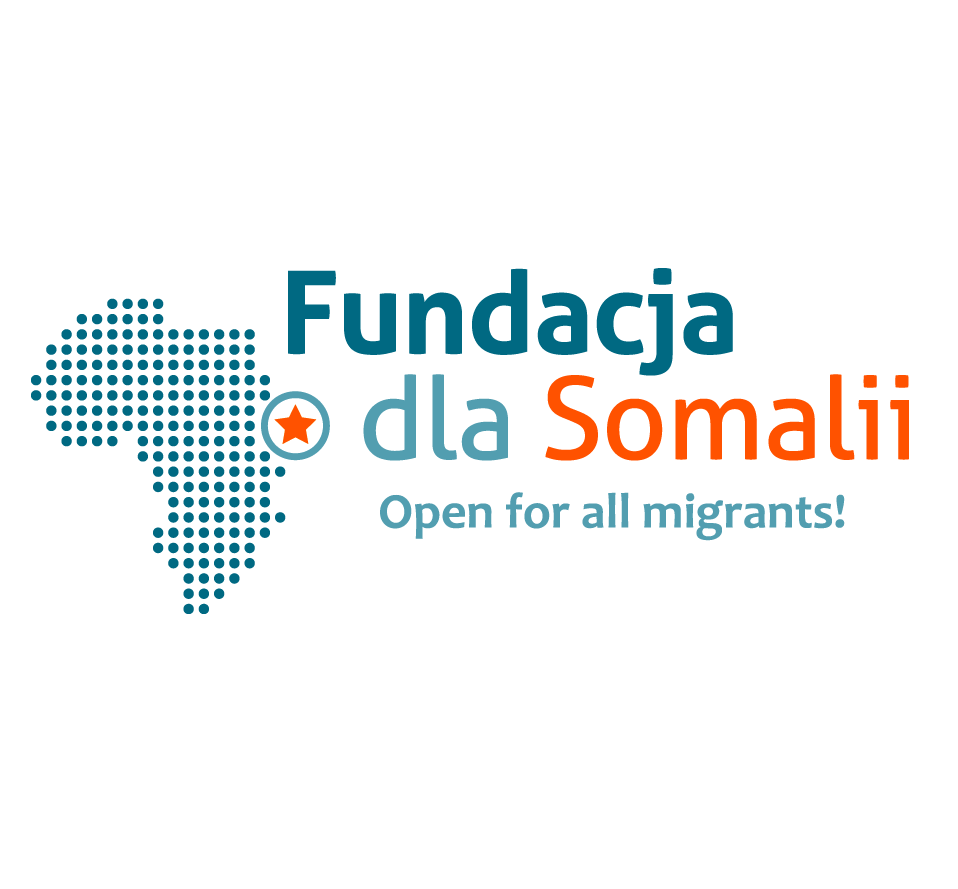 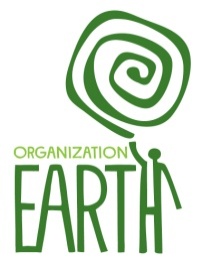 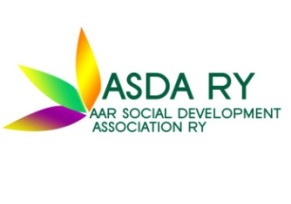 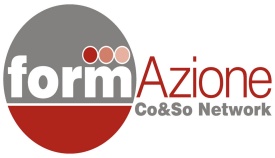 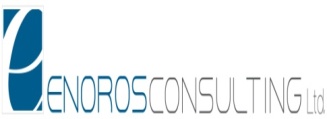 